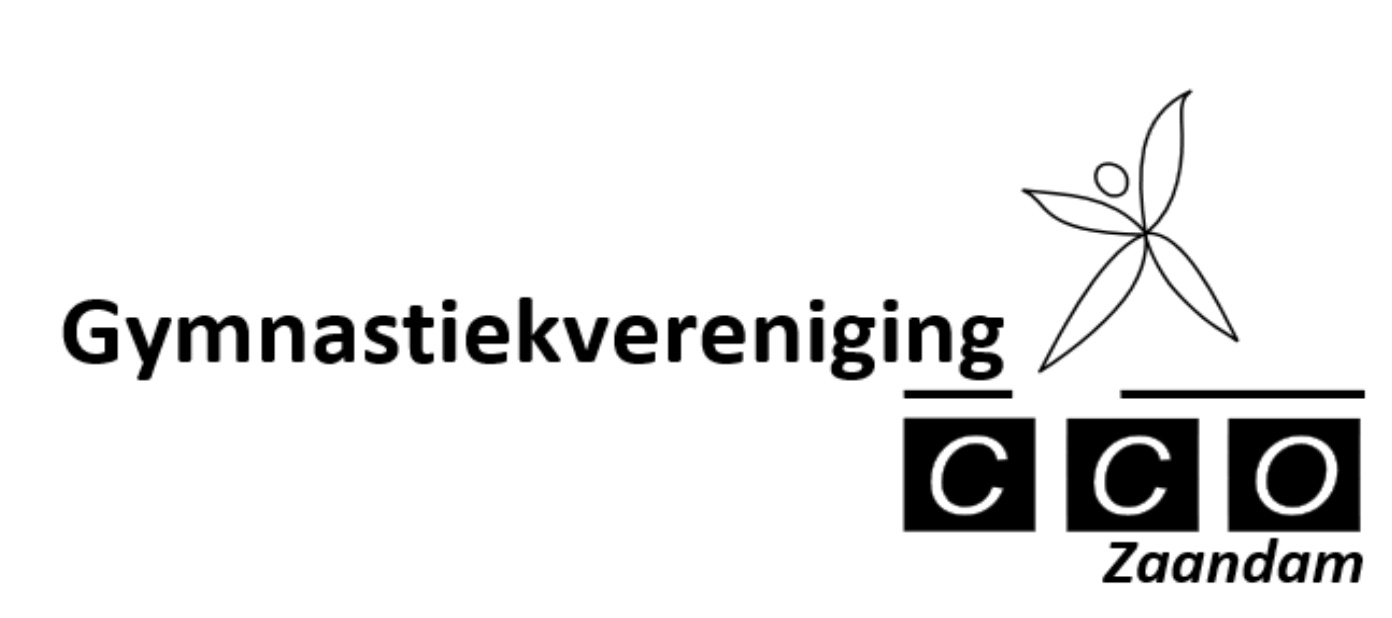 BELEID INNING CONTRIBUTIEHieronder het beleid met betrekking tot de inning van de contributie zoals vastgesteld in de bestuursvergadering van 6 september 2017:STAPPENWIENOTAINCASSO1.Leden-administratieToezending NOTA INCASSO uitvoeren 2.Indien niet betaald Is binnen de gestelde termijn (30 dagen)Leden-administratieONDERZOEK:-kloppen gegevens in DM?-klopt de nota? -evt. info bij trainer: traint bv. nog op tijden uit DM?ONDERZOEK:-kloppen gegevens in DM?-stornering terecht?-evt. info bij trainer: traint bv.nog op tijden uit DM?3.Indien nota/incassoniet juist isLeden-administratieVerwerken in DM en evt. aangepaste nota (LA). Terug naar stap 1.Verwerken in DM en evt. aangepaste incasso (LA). Terug naar stap 1.4.Indien nota/incasso juist isLeden-administratie1e HERINNERING (< 14 dagen betalen)2e INCASSO5.Indien nog niet betaald/geincasseerdLeden-administratie2e HERINNERING/ CONTACT per mail/ telefoon: < 14 dagen betalen/betalingsregelingCONTACT per mail/telefoon:< 14 dagen betalen/ betalingsregeling6.Indien nog niet betaald/geincas-seerdBestuurSCHORSING (zsm) voor 2 maanden of zoveel eerder als betaald/ betalingsregelingSCHORSING (zsm) voor 2 maanden of zoveel eerder als betaald/ betalingsregeling 7.Secretaris Brief/mail naar lid en trainerBrief/mail naar lid en trainer8.Indien nog niet betaald/geincas-seerdBestuurNa bespreking in bestuur: ROYEMENT.Na bespreking in bestuur: ROYEMENT.9.SecretarisBrief/mail naar lid en trainer. Brief/mail naar lid en trainer.10.Leden-administratieUitschrijving uit DM.Uitschrijving uit DM.11.BestuurONTZEGGING toegang tot training.ONTZEGGING toegang tot training.12.TrainerStuurt lid weg als deze toch verschijnt.Stuurt lid weg als deze toch verschijnt.